Организаторы:	           ТСК «Реверанс» Алла Глухова тел.8-912-296-296-4;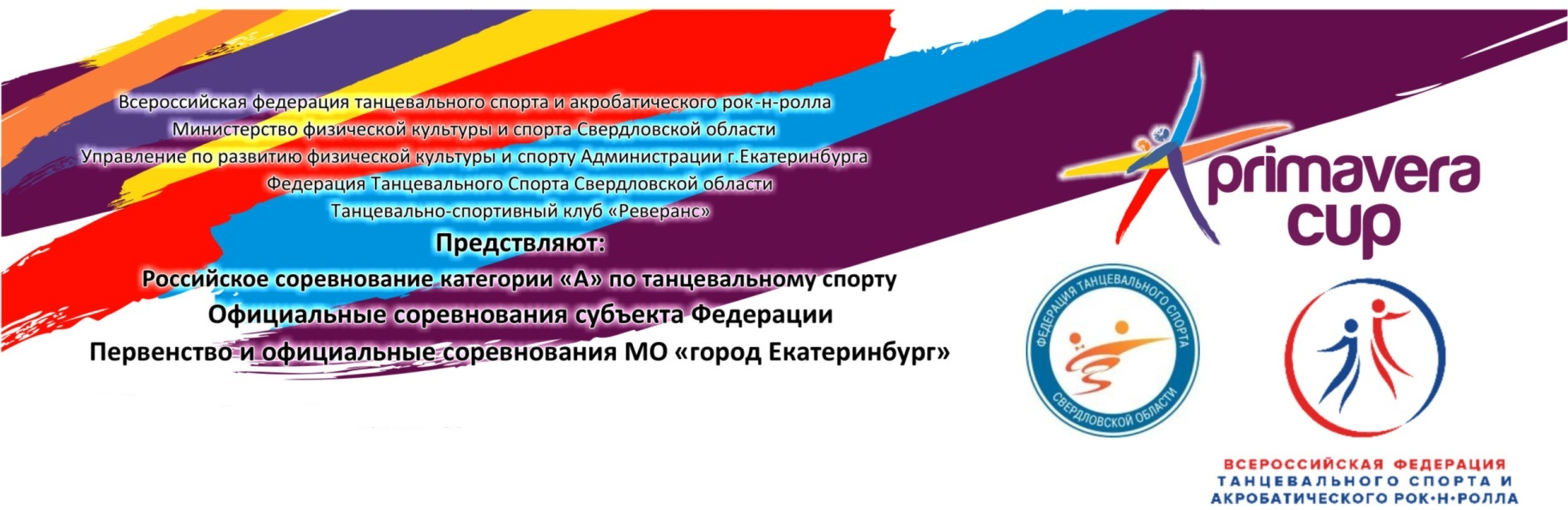 Место проведения:	г. Екатеринбург, ЦК «Урал», ул. Студенческая, 3 Входные билеты: 	Вход платный. Тренеры, представившие пары на турнир - по аккредитации (при наличии паспорта). Регистр.  взнос:             не выше нормативов, установленных ФТСАРР.Проживание:	Бронирование и размещение в ближайших гостиницах самостоятельно:                                                                     Партнер турнира Отель «Екатеринбург-Центральный» ул. Малышева 74.                                                            Имидж-студии: 	Antanta - 8953-828-68-68, Briolin - 8-912-699-88-10, Nika-style -8920-063-49-02, Sofi -8904-970-80-52.,Салон красоты Ирина Харичевой – 8952-658-63-39, NO NAME -8950-48-98-008, ARABESQUE-8-910-384-80-80.Программа турнира «Primavera cup -2023»многофункциональный зал (МФЗ)ГРАН-ПРИ ФТССО- 2 этап, разрешено участие пар из других регионов. ОССРФ, ОСМО –официальные соревнования Св. области и  муниципального образования, присвоение разрядов спортсменам согласно ЕВСК,  не допускается участие пар из других регионов, только для пар Свердловской области.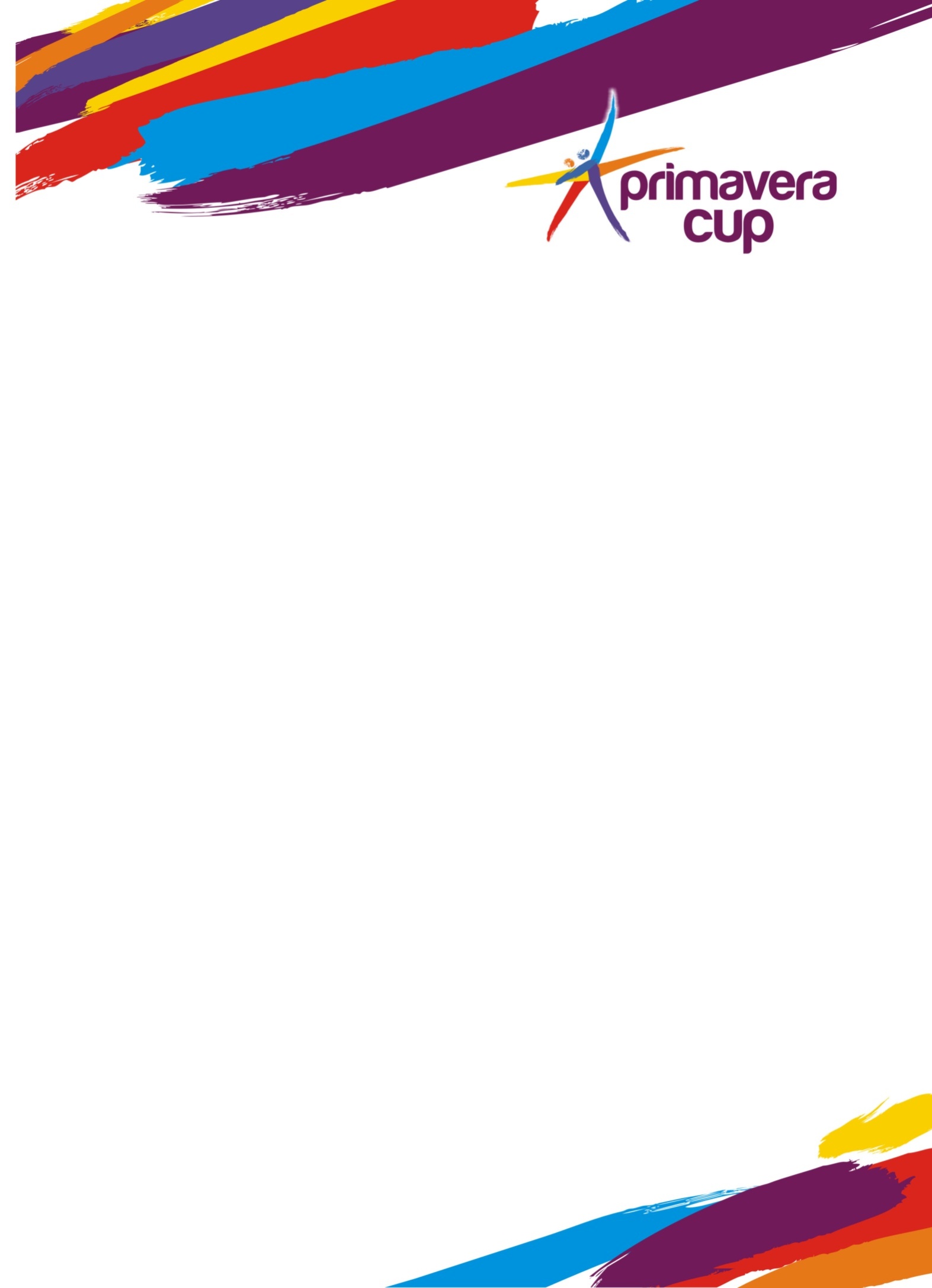 Соревнования по массовому спорту 16 апреля (воскресенье) 2023 г.Большой зал (сцена)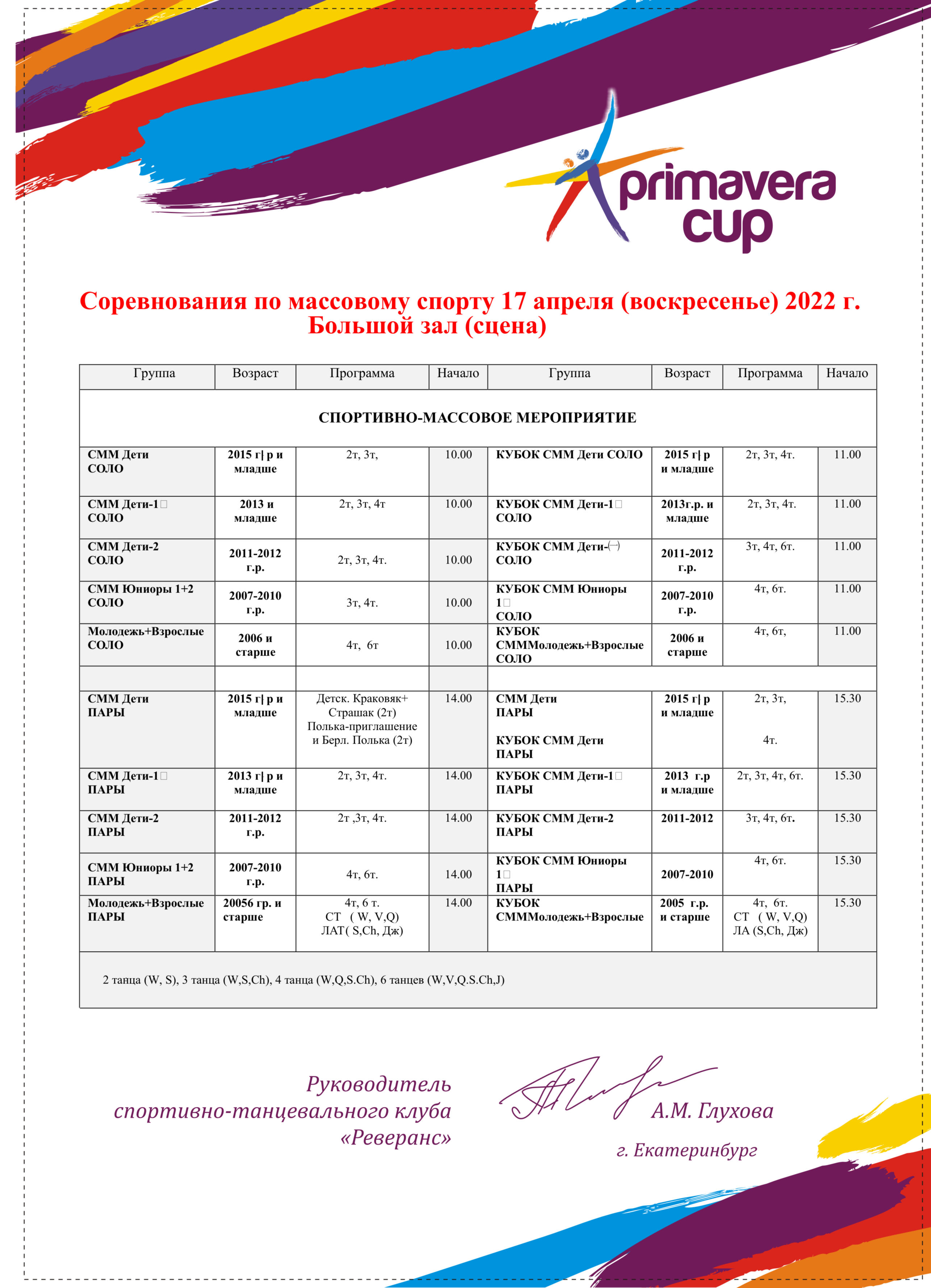 Возрастная группа15 апреля (суббота)15 апреля (суббота)15 апреля (суббота)15 апреля (суббота)16 апреля (воскресенье)16 апреля (воскресенье)16 апреля (воскресенье)16 апреля (воскресенье)Возрастная группа09.0012.0015.0018.0009.0011.0014.0017.30Дети-1ОСМООК 6 т.ЕСТ,ЛАЕ6 т.ГП ФТССО ОК 6т.ОКСТ, ЛАОК6тДети-2ОСМО ОК 8т.ЕСТ, ЛА Е6 т.Е+ДСТ, ЛАГП ФТССО ОК 8т.ОКСТ, ЛАОК8т.Дети-1+2СОЛО Е6 т, СТ, ЛАСОЛО -Е+Д8 т, СТ, ЛАЕ+Д8тЕСТ, ЛАЕ 6т.До ДСТ, ЛАОКСТ, ЛАЮниоры-1ОСМООКСТ, ЛАЕ - 6т,До С - ЛАЕ - СТ, ЛАдо С - СТДо ДСТ, ЛАГП ФТССО ОК 10т.ОКЛАОКСТЮниоры-2ПМООК10тДо С - ЛАДо С -СТДо Д8тОк10 тОКЛАОКСТДо ДСТ, ЛАЮниоры 1+2До Д - ЛАДо Д СТДо ССТ, ЛАДо В СТДо В ЛАСОЛО -Е+Д8 т, СТ, ЛА МолодежьДОССРФОК СТ,ЛАДо СЛАДо С СТДо ДСТ, ЛАДо ВСТОКСТОКЛАДо ВЛАМолодежь + ВзрослыеДо В ЛАДо В СТДо ССТ, ЛАДо АСТОКСТОКЛАДо А ЛАСОЛО –Е+ДСТ, ЛАВзрослыеДо АСТ, ЛАОКСТОКЛАСеньоры 1+2Е+ДСТ, ЛАОКСТ, ЛАСеньоры 3+4Е+ ДСТ, ЛАОКСТ, ЛА	ГруппаВозрастПрограммаНачалоГруппаВозрастВозрастВозрастПрограммаПрограммаНачалоСПОРТИВНО-МАССОВОЕ МЕРОПРИЯТИЕСПОРТИВНО-МАССОВОЕ МЕРОПРИЯТИЕСПОРТИВНО-МАССОВОЕ МЕРОПРИЯТИЕСПОРТИВНО-МАССОВОЕ МЕРОПРИЯТИЕСПОРТИВНО-МАССОВОЕ МЕРОПРИЯТИЕСПОРТИВНО-МАССОВОЕ МЕРОПРИЯТИЕСПОРТИВНО-МАССОВОЕ МЕРОПРИЯТИЕСПОРТИВНО-МАССОВОЕ МЕРОПРИЯТИЕСПОРТИВНО-МАССОВОЕ МЕРОПРИЯТИЕСПОРТИВНО-МАССОВОЕ МЕРОПРИЯТИЕСПОРТИВНО-МАССОВОЕ МЕРОПРИЯТИЕАТТЕСТАЦИЯАТТЕСТАЦИЯАТТЕСТАЦИЯАТТЕСТАЦИЯАБСОЛЮТНЫЕ КУБКИАБСОЛЮТНЫЕ КУБКИАБСОЛЮТНЫЕ КУБКИАБСОЛЮТНЫЕ КУБКИАБСОЛЮТНЫЕ КУБКИАБСОЛЮТНЫЕ КУБКИАБСОЛЮТНЫЕ КУБКИСММ БЭБИСОЛО2018 г. ри мл1)Утята, Разноцв. Игра 2) Детск. Краковяк, Страшак10.00СММ ДетиСОЛО2017 г. р и младше2т, 3т,Берл. Полька, Вару-Вару10.00КУБОК СММ Дети 0 СОЛО2017 г. р и младше2017 г. р и младше2017 г. р и младше2т, 3т.2т, 3т.12.00СММ Дети-1            СОЛО 2014 - 2016 г.р.  и мл.2т, 3т, 4т10.00КУБОК СММ Дети-1 СОЛО2014-2016 г.р. и младше2014-2016 г.р. и младше2014-2016 г.р. и младше2т, 3т, 4т.2т, 3т, 4т.12.00СММ Дети-2     СОЛО2012-2013 г.р.3т, 4т, 6т10.00КУБОК СММ Дети-2 СОЛО2012-2013 г.р.2012-2013 г.р.2012-2013 г.р.3т, 4т, 6т.3т, 4т, 6т.12.00СММ Юниоры 1+2 СОЛО2008-2011 г.р.4т.,6т10.00КУБОК СММ Юниоры 1+2СОЛО2008-2011 г.р.2008-2011 г.р.2008-2011 г.р.4т, 6т.4т, 6т.12.00Молодежь+ВзрослыеСОЛО2007г.р.  и старше4т,  6т10.00КУБОК СММ Молодежь+ВзрослыеСОЛО2007 и старше2007 и старше2007 и старше4т, 6т,4т, 6т,12.00СММ БЭБИПАРЫ2018 г. ри мл1)Утята, Разноцв. Игра 2) Детск. Краковяк, Страшак14.30КУБОК СММ БЭБИ ПАРЫКУБОК СММ БЭБИ ПАРЫ2018 и мл.Детс. краковяк, страшак.Детс. краковяк, страшак.16.0016.00СММ ДетиПАРЫ2017 г. р и младше2т, 3т.Полька-приглашение и Берл. Полька (2т)14.30КУБОК СММ ДетиПАРЫ2017 г. р и младше2017 г. р и младше2017 г. р и младше2т, 3т,2т, 3т,16.00СММ Дети-1ПАРЫ2014-2016 г.2т, 3т, 4т.14.30КУБОК СММ Дети-1ПАРЫ2014-2016 г. р2014-2016 г. р2014-2016 г. р2т, 3т, 4т,2т, 3т, 4т,16.00СММ Дети-2ПАРЫ2012-2013 г.р.3т, 4т.6т14.30КУБОК СММ Дети-2ПАРЫ2012-2013 г.р.2012-2013 г.р.2012-2013 г.р.3т, 4т, 6т.3т, 4т, 6т.16.00СММ Юниоры 1+2ПАРЫ2008-2011 г.р.4т, 6т.14.30КУБОК СММ Юниоры 1+2ПАРЫ2008-2011 г.р.2008-2011 г.р.2008-2011 г.р.4т, 6т.4т, 6т.16.00Молодежь+ВзрослыеПАРЫ2007 гр. и старше4т, 6 т.СТ  ( W, V,Q)ЛА (S, Ch, Дж)14.30КУБОК СММ Молодежь+Взрослые20067 г.р. и старше20067 г.р. и старше20067 г.р. и старше4т, 6т.СТ (W, V, Q)ЛА (S, Ch, Дж)4т, 6т.СТ (W, V, Q)ЛА (S, Ch, Дж)16.00     2 танца (W, Сh ), 3 танца (W,S,Ch), 4 танца (W,Q,S.Ch), 6 танцев (W,V,Q.S.Ch,J)     2 танца (W, Сh ), 3 танца (W,S,Ch), 4 танца (W,Q,S.Ch), 6 танцев (W,V,Q.S.Ch,J)     2 танца (W, Сh ), 3 танца (W,S,Ch), 4 танца (W,Q,S.Ch), 6 танцев (W,V,Q.S.Ch,J)     2 танца (W, Сh ), 3 танца (W,S,Ch), 4 танца (W,Q,S.Ch), 6 танцев (W,V,Q.S.Ch,J)     2 танца (W, Сh ), 3 танца (W,S,Ch), 4 танца (W,Q,S.Ch), 6 танцев (W,V,Q.S.Ch,J)     2 танца (W, Сh ), 3 танца (W,S,Ch), 4 танца (W,Q,S.Ch), 6 танцев (W,V,Q.S.Ch,J)     2 танца (W, Сh ), 3 танца (W,S,Ch), 4 танца (W,Q,S.Ch), 6 танцев (W,V,Q.S.Ch,J)     2 танца (W, Сh ), 3 танца (W,S,Ch), 4 танца (W,Q,S.Ch), 6 танцев (W,V,Q.S.Ch,J)     2 танца (W, Сh ), 3 танца (W,S,Ch), 4 танца (W,Q,S.Ch), 6 танцев (W,V,Q.S.Ch,J)     2 танца (W, Сh ), 3 танца (W,S,Ch), 4 танца (W,Q,S.Ch), 6 танцев (W,V,Q.S.Ch,J)     2 танца (W, Сh ), 3 танца (W,S,Ch), 4 танца (W,Q,S.Ch), 6 танцев (W,V,Q.S.Ch,J)